Eventor Entry GuideGo to the Australian Eventor website

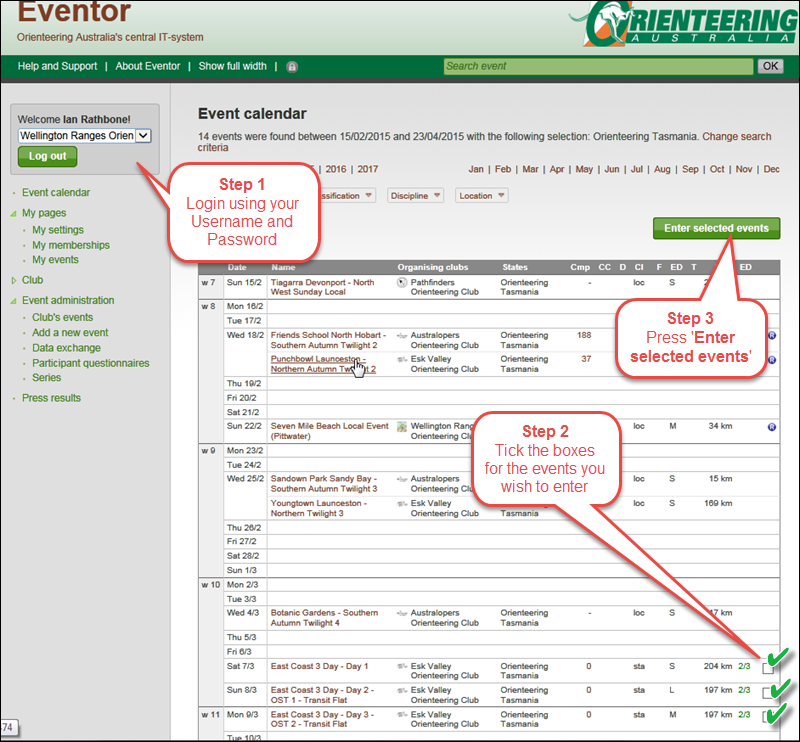 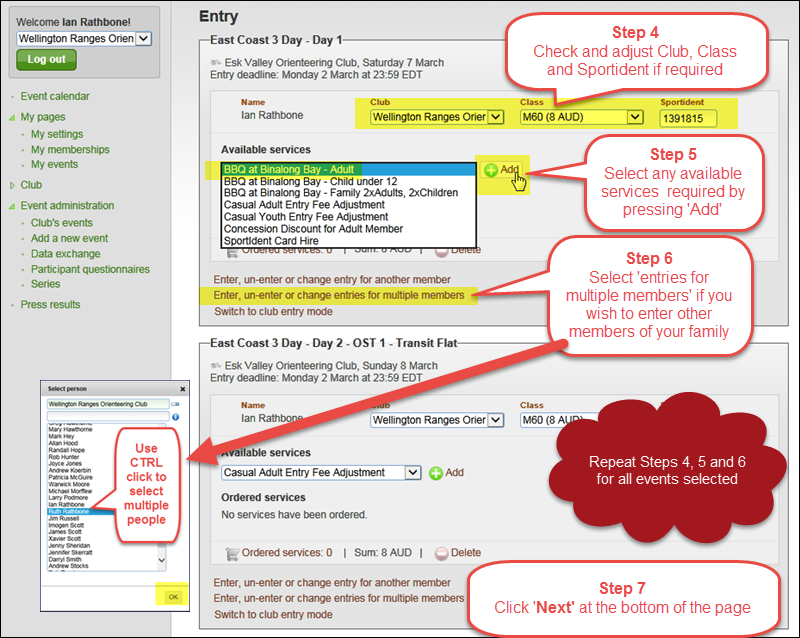 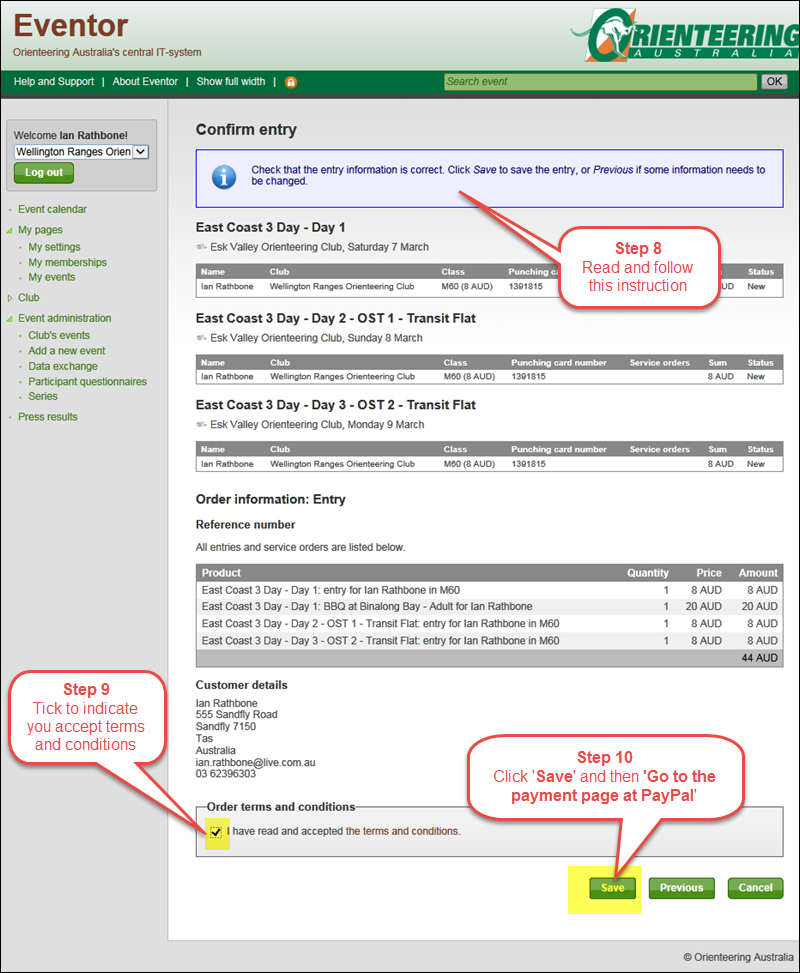 